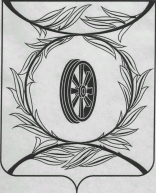 СОБРАНИЕ ДЕПУТАТОВКАРТАЛИНСКОГО МУНИЦИПАЛЬНОГО РАЙОНАРЕШЕНИЕ от  27 февраля  2015  года  №  817О передаче осуществления части полномочийпо решению вопросов местного значенияКарталинского муниципального района сельским поселениям, входящим в состав муниципального района	Рассмотрев ходатайство администрации Карталинского муниципального района,  в целях упорядочения действий органов местного самоуправления Карталинского муниципального района и органов местного самоуправления поселений, входящих в состав Карталинского муниципального района,  по реализации права, предоставленного частью 4 статьи 15 Федерального закона от 06.10.2003г. № 131-ФЗ «Об общих принципах организации местного самоуправления в Российской Федерации», в соответствии с Уставом Карталинского муниципального района,  Собрание депутатов Карталинского муниципального района РЕШАЕТ:1. Согласовать передачу  осуществления части полномочий по решению вопросов местного значения Карталинского муниципального района сельским поселениям, входящим в состав муниципального района, предусмотренных пунктом 5 части 1 статьи 14 Федерального закона от 06.10.2003 года   № 131-ФЗ «Об общих принципах организации местного самоуправления в Российской Федерации» за счет межбюджетных трансфертов, предоставляемых из бюджета муниципального района в бюджеты соответствующих поселений в соответствии с Бюджетным кодексом Российской Федерации, согласно Приложению.2. Настоящее решение направить главе Карталинского муниципального района для подписания.3. Настоящее решение опубликовать в газете «Карталинская новь» и разместить  на официальном сайте администрации Карталинского района в сети Интернет.4.пНастоящее решение вступает в силу со дня его официального  опубликования.Председатель Собрания депутатовКарталинского муниципального района                                      Е. И. ГорбачёваГлава Карталинскогомуниципального района                                   		       	        С.Н. ШулаевПриложение  к решению Собрания депутатовКарталинского муниципального районаот 27 февраля  2015 года  № 817Объем межбюджетных трансфертов, направляемых на осуществление части полномочий по решению вопросов местного значения Карталинского муниципального района сельским поселениям:- дорожная деятельность в отношении автомобильных дорог местного значения в границах населенных пунктов поселения и обеспечение безопасности дорожного движения на них, включая создание и обеспечение функционирования парковок (парковочных мест), осуществление муниципального контроля за сохранностью автомобильных дорог местного значения в границах населенных пунктов поселения, а также осуществление иных полномочий в области использования автомобильных дорог и осуществления дорожной деятельности в соответствии с законодательством Российской Федерации.Таблица № п/пНаименование сельского поселенияСумма (рублей)1Анненское сельское поселение99922,002Варшавское сельское поселение37504,003Еленинское сельское поселение99189,004Мичуринское сельское поселение99817,005Полтавское сельское поселение93228,006Снежненское сельское поселение97303,007Сухореченское сельское поселение94733,008Великопеторовское сельское поселение95455,009Южно-Степное сельское поселение93728,00ИТОГО:810879,00